JJennacubbine Sports Council (Incorporated) Act 1965Portfolio:Minister for LandsAgency:Department of Planning, Lands and HeritageJennacubbine Sports Council (Incorporated) Act 19651965/0539 Nov 19659 Nov 1965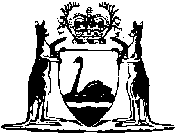 